		Structure APF XXXX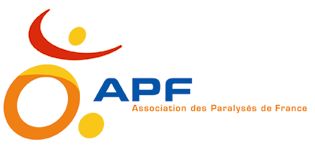 Mandat (préciser les années)Bulletin de candidature pour les familles/représentants légaux Conseil de la vie socialeNOM : Prénom : Adresse : Age : (facultatif)Qualité : (préciser votre lien avec l’usager : tuteur, parent, cousin, etc.) : Téléphone/ mobile/ email : Depuis combien de temps la personne, dont vous êtes un proche ou représentant légal, est-elle accompagnée par la structure?Pourquoi souhaitez-vous proposer votre candidature ?Quels sont les sujets que vous comptez aborder en priorité au CVS ? 